Вера в пророковالإيمان بالرسل< باللغة الروسية >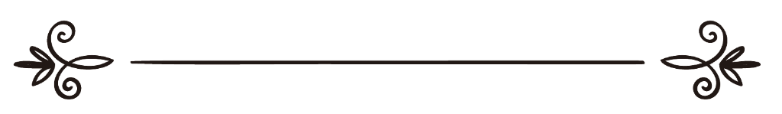 Камаль Зантكمال عبد الرحمن الظنطВера в пророковПрежде всего, хочется выделить одну важную истину: ислам - это единая религия всех пророков. И все пророки были объединены общей миссией - призывом поклоняться только Аллаху. Когда идет речь о пророках Аллаха Субханаху ва Тагаля, все пророки - братья, у них одна религия. Один раз я чуть не упал в обморок, когда услышал оскорбительные слова одного незнающего мусульманина в адрес Исы, мир ему. Я говорю: “Как можно так говорить, это же пророк Аллаха?!”Нет, это только для русских, - настаивал он. Мусульмане ко всем пророкам относятся одинаково хорошо, религия всех пророков одна. И все пророки, начиная с Адама, мир ему, и завершая Мухаммадом, (да благословит его Аллах и приветствует), призывали к одному и тому же: Мы не посылали посланника до тебя, не внушив ему, что нет божества, кроме Меня. Поклоняйтесь же Мне! (21:25) Пророк Мухаммад, (да благословит его Аллах и приветствует), сказал: «Все пророки — братья, и их религия одна». Аллах Субханаху ва Тагаля сказал: Поистине, религия пред Аллахом - ислам - и разошлись те, кому было даровано Писание, только после того, как пришло к ним знание, по злобе между собой. А если кто не верует в знамения Аллаха... то ведь Аллах быстр в расчете! (3:19) В этом аяте Аллах Субханаху ва Тагаля подчеркивает, что религия пред Аллахом - ислам, и Аллах не послал ни одного пророка с другой религией. А появление различных религий, которые стали приписываться определенным пророкам, - это не по велению Аллаха, люди разошлись по злобе между собой, хотя Аллах не велел им в этом расходиться. Возникновение различных религий - это дело человека, а не внушение Аллаха. Также Аллах Субханаху ва Тагаля сказал: Он узаконил для вас в религии то, что завещал Нуху, что открыли Мы тебе и что завещали Ибрахиму, и Мусе, и Исе: «Держите прямо веру и не разделяйтесь в ней!» Велико для многобожников то, к чему ты призываешь! Аллах избирает к Себе, кого пожелает, и ведет к Себе, кто обращается. (42:13) Аллах Субханаху ва Тагаля говорил об Ибрахиме, мир ему, который был еще до Торы и Библии... Кем он был? (65). О обладатели Писания! Почему вы препираетесь об Ибрахиме? Тора и Евангелие были ниспосланы только после него. Разве вы не уразумеете? Вот, вы - те, кто препирается о том, о чем у вас есть знание; почему же вы препираетесь о том, о чем у вас нет знания? Поистине, Аллах знает, а вы не знаете! Ибрахим не был ни иудеем, ни христианином, а был он ханифом (мусульманином) предавшимся и не был из многобожников. Самые близкие к Ибрахиму люди, конечно, те, которые за ним последовали, и этот пророк и те, которые уверовали. А Аллах - друг верующих. (3:65-68) В другой суре Аллах Субханаху ва Тагаля говорит: Или вы скажите, что Ибрахим, и Исмаил, и Исхак, и Йа-куб, и колена (братья Юсуфа, мир ему) были иудеями или христианами? Скажи: «Вы больше знаете или Аллах? Кто же нечестивее того, кто скрыл у себя свидетельство Аллаха? Поистине, Аллах не небрежет тем, что вы делаете!» (2:140) В другом аяте этой же суры сказано: Разве вы были свидетелями, когда предстала к Йакубу смерть? Вот он сказал своим сынам: «Чему вы будете поклоняться после меня?» Они сказали: «Мы будем поклоняться твоему богу и богу твоих отцов, - Ибрахима и Исмаила, и Исхака, - Единому Богу, и Ему мы предаемся». (2:133) Ягкуб - сын Исхака, Исхак - сын Ибрахима. Сыновья Ягкуба сказали: «Мы будем поклоняться твоему богу и богу твоих отцов», а среди его отцов они перечисляют Ибрахима, Исмагиля и Исхака. При чем здесь Исмагиль, который не является отцом Ягкуба? Иногда мы говорим: арабы произошли от Исмагиля, а евреи - от Исхака. Не зря сыновья Ягкуба перечислили среди своих родителей Ягкуба и Ибрахима, Исмагиля и Исхака, ведь перед Аллахом они одинаковы, у них одна религия. Поэтому мусульманин должен верить во всех пророков Аллаха, не делая различий между ними. Уверовал посланник в то, что ниспослано ему от его Господа, и верующие. Все уверовали в Аллаха и Его ангелов, и Его Писания, и Его посланников. «Не различаем мы между кем бы то ни было из Его посланников». Они говорят: «Мы услышали и повинуемся! Прощение Твое, Господи наш, и к Тебе - возвращение!» (2:285) (Скажи: «Мы уверовали в Аллаха и в то, что ниспослано Ибрахиму, и Исмаилу, и Исхаку, и Йакубу, и коленам, и в то, что было даровано Мусе, и Исе, и пророкам от Господа их. Мы не различаем между кем-либо из них, и Ему мы предаемся». (3:84) И нужно подчеркнуть, что вера в пророков делится на общую и частную. Общая вера в пророков заключается в том, что Аллах послал много пророков, количество которых знает только Он. Аллах Субханаху ва Тагаля говорит: И (Мы отправили) посланников, о которых рассказывали тебе раньше, и посланников, о которых Мы не рассказывали тебе, - а Аллах говорил с Мусой разговором, - посланников благовествующих и увещающих, чтобы не было для людей против Аллаха довода после посланников. Поистине, Аллах Велик, Мудр! (164:165) Мы посылали посланников до тебя; о некоторых мы рассказали тебе, о других не рассказывали. Никакому посланнику не подобало приводить знамение иначе, как с дозволения Аллаха. А когда придет повеление Аллаха, будет решено по истине, и проиграют тогда обвиняющие во лжи. (40:78) Частная вера заключается в том, что нужно верить в двадцать пять пророков, перечисленных в Коране поименно: АдамИдрисНухХудСалихИбрахимЛутИсмагильИсхакЯгкубЮсуфШугайбАйюбЗуль КифльМусаХарунДавуд СулейманИльяс Аль Ясаг Юнус Закария Яхйя Иса Мухаммад Мир и милость Аллаха всем Его пророкам. 
Также у мусульманина должна быть вера в пророков и в их сподвижников. Однажды один человек спросил об аятах, в которых говорится о сыновьях Ягкуба (бяни Исраиль - евреи). В Коране сказано, что Аллах оказал им предпочтение. Здесь имеются в виду сподвижники Мусы. Муса, мир ему, был пророком Аллаха, и те, которые следовали за ним из бяни Исраиль, были избранным народом Аллаха, из-за их веры, но не из-за их расы. Те сподвижники Мусы, мир ему, которые подчинились ему и жили по Торе, являются нашими братьями, потому что перед Аллахом все пророки — братья, и их религия одна. Отрицание пророчества хотя бы одного из двадцати пяти пророков, о которых сказано в Коране, является нарушением веры мусульманина. Однажды ругались два человека: христианин и мусульманин, который не читает намаз. Первый начал ругать Мухаммада, (да благословит его Аллах и приветствует), а второй Ису, мир ему, как будто Иса, мир ему, не пророк Аллаха! Вера во всех пророков Аллаха обязательна, и нельзя обратиться с неуважением хотя бы к одному пророку. 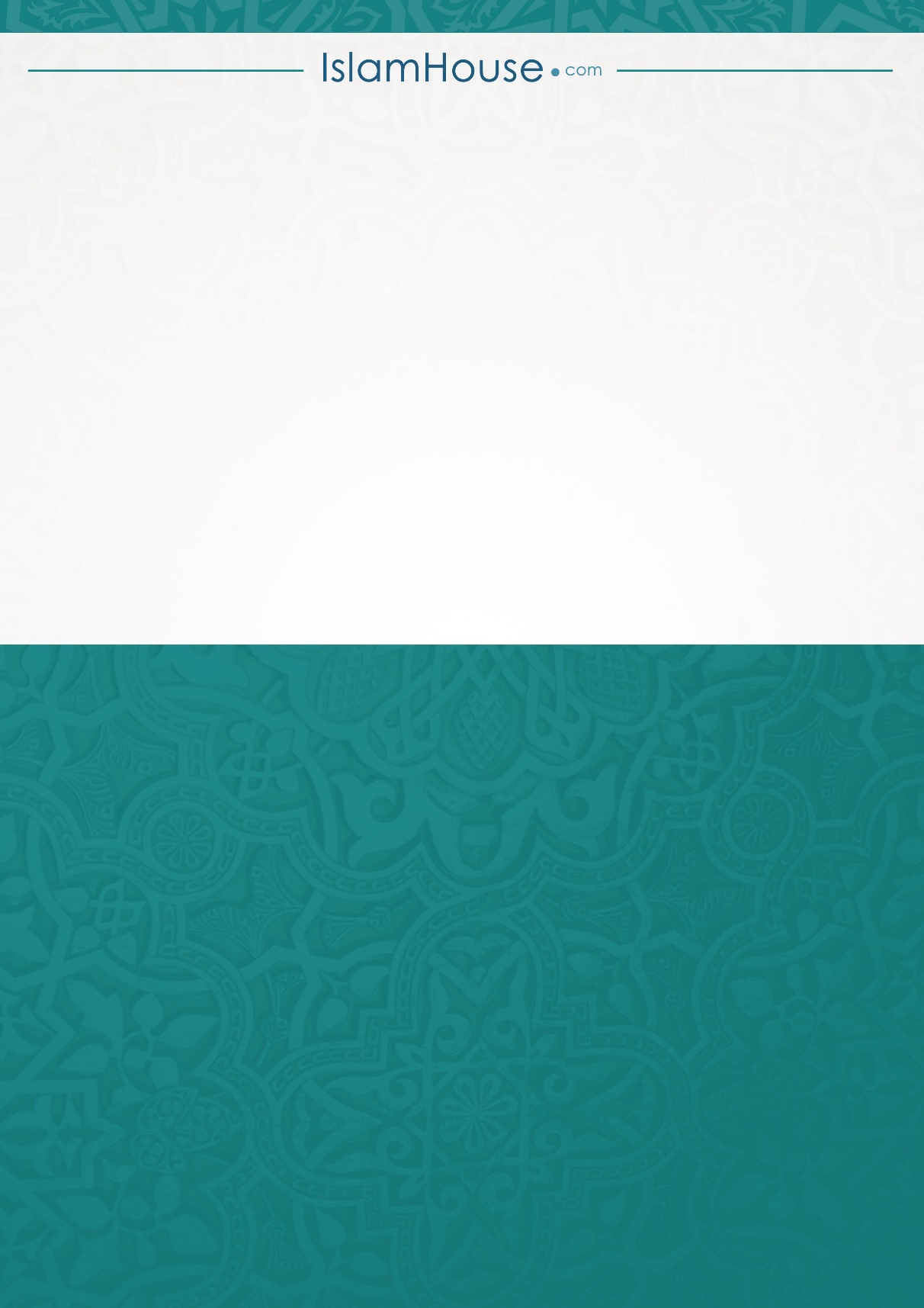 